Year 8 Large Numbers 20-99 L4 Term 5DO NOWRevise the numbers from 1-20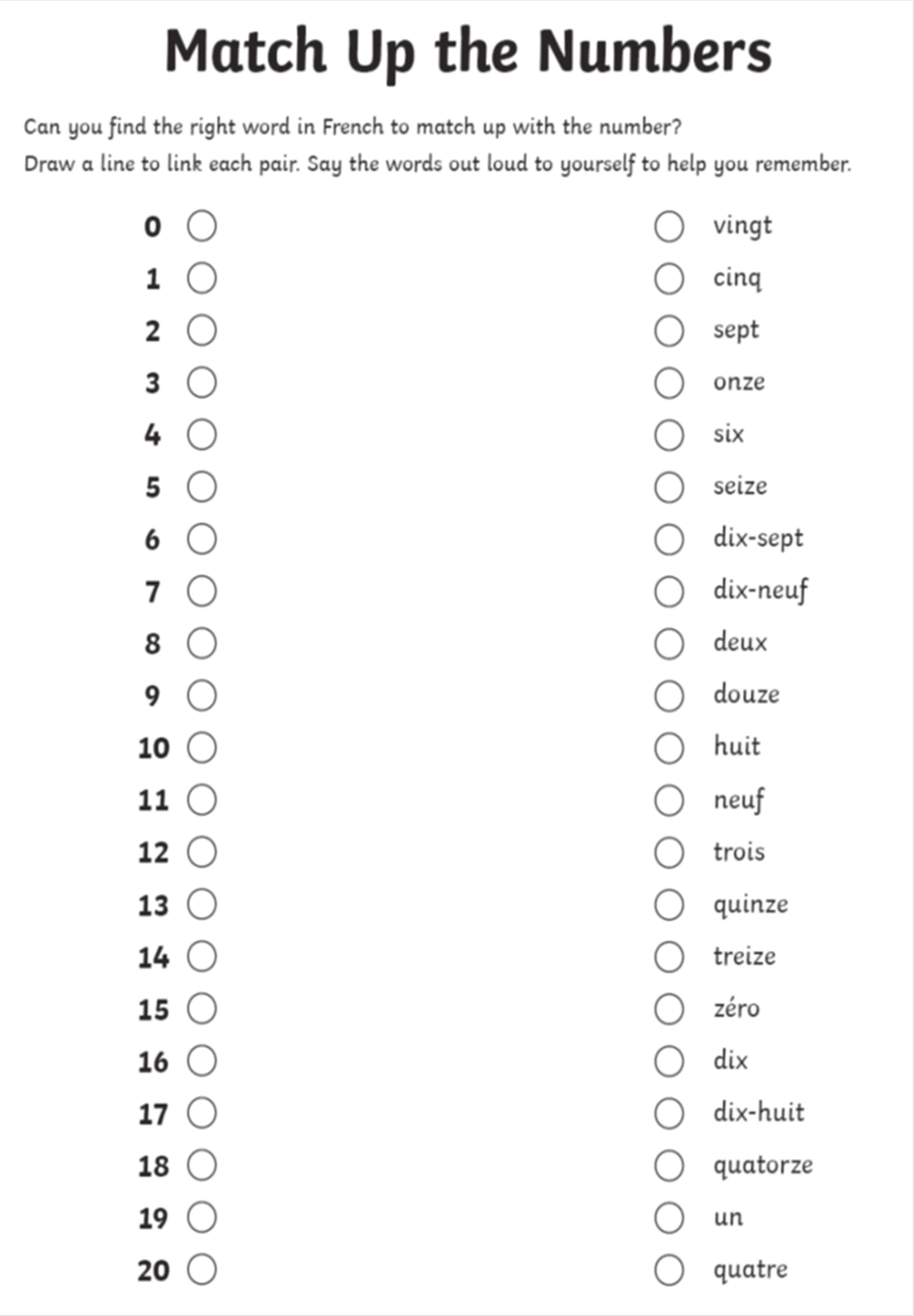 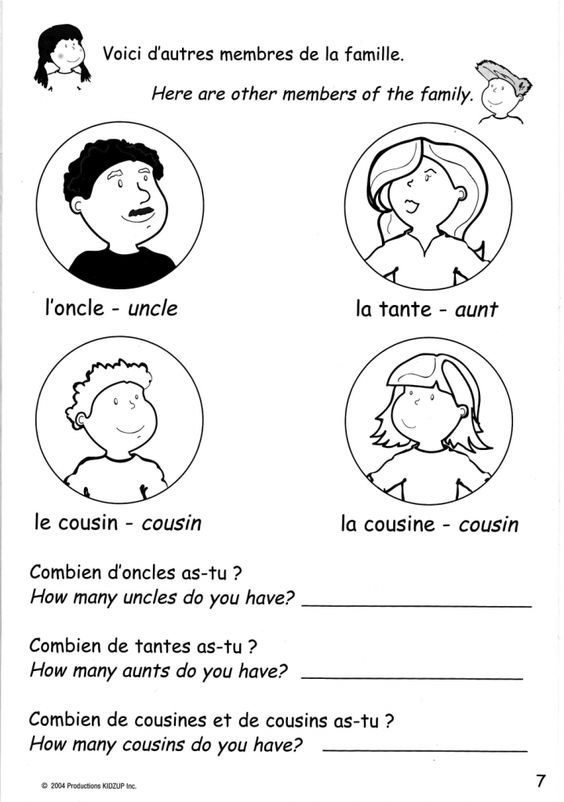 Look at the larger numbers below. Counting up to 60 is pretty straightforward, once you have learnt it! However, it starts to get a bit trickier from 70! See ‘70’, ‘80’ and ‘90’ below.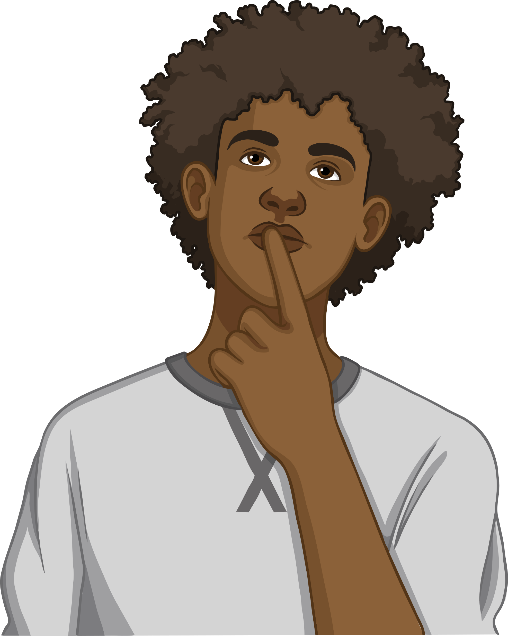 Exercise 1: The numbers in the boxes are not in the correct order. Write out the words in the correct order (smallest first), next to the numbers on the right.Exercise 2Look at the following sums: Write the answers in numbers.trente-trois + vingt-six =vingt-sept + quarante-cinq = onze × trois = quatre-vingt-treize – quarante-deux = soixante-dix-huit – soixante-huit = Write the answers in words, in French15 + 32 =41 + 35 =52 + 28 =21 + 43 =66 + 33 =And finally, here’s 2 puzzles for you.complete the number crossword.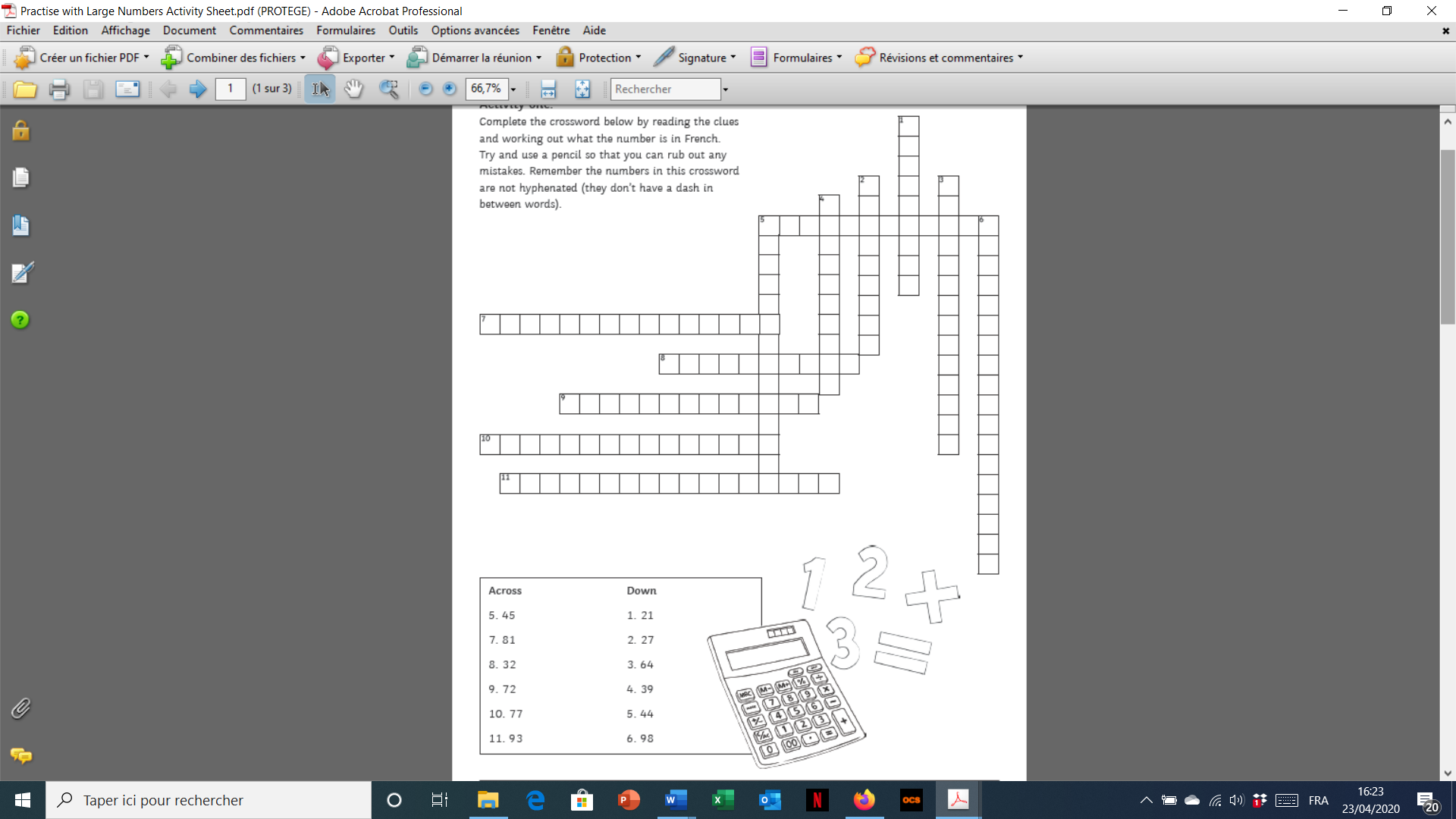 Complete the wordsearch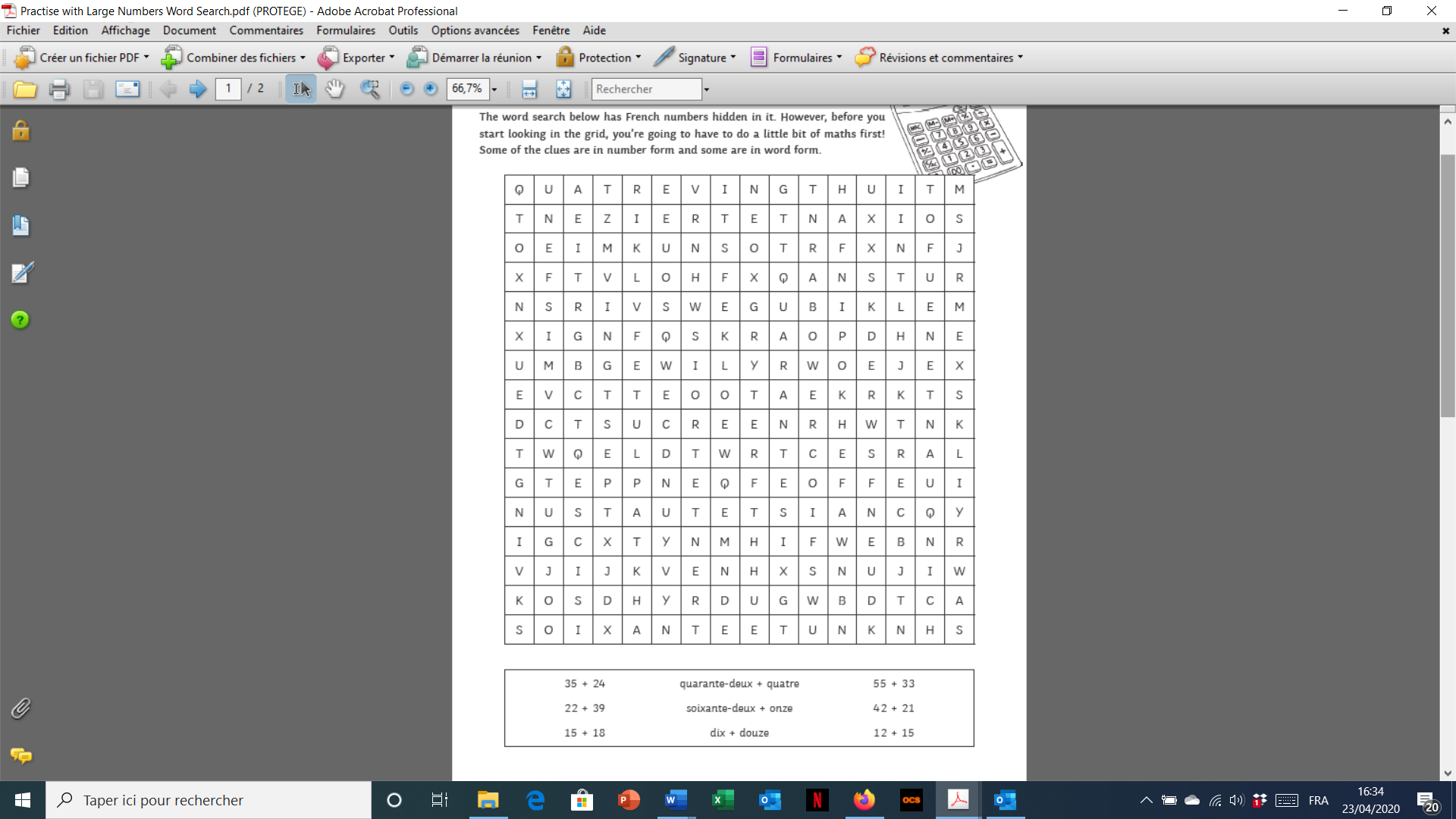 